          e-ISuite Database Upload Requirement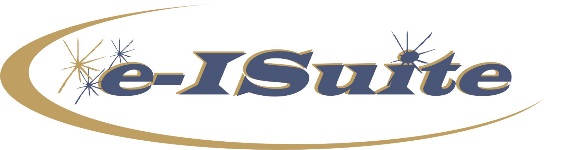 To:	e-ISuite Users and ITSS Community		Date:	March 1, 2017With the release of the e-ISuite application, the goal was to replace the requirement to upload Site databases to the Data Repository Site at team transition and incident closeout by uploading a Site Data Transition file from the e-ISuite Site System to e-ISuite Enterprise System.  While most transitions are successful, a few issues have surfaced affecting the user’s ability to complete the file transition process.  Therefore, while the development team works to correct the transition file issues, we request that Incident Management Teams (IMTs) do the following:Continue the process to create a data transfer file and complete the data transfer to Enterprise:https://famit.nwcg.gov/sites/default/files/eisuite_QRC_Data_Transfer%2020170112.pdf Upload a database backup at team transition and incident close out to the e-ISuite Data Repository Site: https://isuite.nwcg.gov/Repository/index.html. A standard NAP user account with access to upload to the data repository is required.  For instructions, click the following link: https://famit.nwcg.gov/sites/default/files/e-ISuite%20Fin%20Export%20Data%20Repository%20July52016%20Update.pdf If you are attempting to transition a file from Site to Enterprise and receive an error, or after the transfer is complete the incident/group does not display in your incident list, please contact the e-ISuite helpdesk at 1-866-224-7677.  The development team can assist with most issues affecting the transition process.As the data transfer issues get resolved, the e-ISuite team will work to transition all backup files to the Enterprise system. Thank you for your support while we work through these issues.